18/10/2022BionexoRESULTADO – TOMADA DE PREÇON° 20221810EM31150HEAPAO Instituto de Gestão e Humanização – IGH, entidade de direito privado e sem finslucrativos, classificado como Organização Social, vem tornar público o resultado daTomada de Preços, com a finalidade de adquirir bens, insumos e serviços para oHEAPA - Hospital Estadual de Aparecida de Goiânia, com endereço à Av. Diamante, s/n - St. Conde dos Arcos, Aparecida de Goiânia/GO, CEP: 74.969-210.Bionexo do Brasil LtdaRelatório emitido em 18/10/2022 08:25CompradorIGH - HUAPA - HOSPITAL DE URGÊNCIA DE APARECIDA DE GOIÂNIA (11.858.570/0004-86)AV. DIAMANTE, ESQUINA C/ A RUA MUCURI, SN - JARDIM CONDE DOS ARCOS - APARECIDA DEGOIÂNIA, GO CEP: 74969-210Relação de Itens (Confirmação)Pedido de Cotação : 247956775COTAÇÃO Nº 31150 - MATERIAL DE LIMPEZA - HEAPA OUT/2022Frete PróprioObservações: -*PAGAMENTO: Somente a prazo e por meio de depósito em conta PJ do fornecedor.*FRETE: Só serão aceitas propostas com frete CIF e para entrega no endereço: AV. DIAMANTE,ESQUINA C/ A RUA MUCURI, JARDIM CONDE DOS ARCOS, AP DE GOIÂNIA/GO CEP: 74969210, dia ehorário especificado. *CERTIDÕES: As Certidões Municipal, Estadual de Goiás, Federal, FGTS eTrabalhista devem estar regulares desde a data da emissão da proposta até a data do pagamento.*REGULAMENTO: O processo de compras obedecerá ao Regulamento de Compras do IGH, prevalecendoeste em relação a estes termos em caso de divergência.Tipo de Cotação: Cotação EmergencialFornecedor : Todos os FornecedoresData de Confirmação : TodasFaturamentoMínimoValidade daPropostaCondições dePagamentoFornecedorPrazo de EntregaFrete ObservaçõesCirurgica Goiania EireliGOIÂNIA - GOMarcelo Simoes Gusmao - (62)2 dias apósconfirmação1R$ 500,000016/10/202230 ddlCIFnull99161-4121diretor@cirurgicagoiania.com.brMais informaçõesProgramaçãode EntregaPreçoUnitárioProdutoCódigoFabricante Embalagem Fornecedor Comentário JustificativaQuantidade Valor Total UsuárioDaniellyEvelynPereira DaBOBINAPLASTICAPICOTADA 50 X0 - PLASK -PLASKBOBINAPLASTICAPICOTADA 50 XCirurgicaGoianiaEireliR$63,0000R$142857---UNDnullnullnull---30 Unidade400 Pacote20 UnidadeCruz1.890,000077013/10/202217:21COPODESCARTAVELTRANSPARENTE200ML PCTDaniellyEvelynPereira DaCruzCOPOPLASTICOC/100 ->ATOXICO, EMPOLIESTIRENOATOXICO.CADA PACOTEEM 100 COPOSDEVERA TERPESO MINIMOCirurgicaGoianiaEireliDESCARTAVEL00ML PCTE C/00 -R$5,8900R$2328PCT22.356,0000113/10/202217:21TERMOPOT160G. PACOTEPANODaniellyEvelynPereira DaCruzPANOMULTIUSOROLO C/ 600PANOS 28CM XMULTIUSOROLO C/ 600PANOS 28CM X40CM X 240M -INOVEN -CirurgicaGoianiaEireliR$05,4000R$350556UND12.108,000040CM X 240M13/10/202217:21INOVENhttps://bionexo.bionexo.com/jsp/RelatPDC/relat_adjudica.jsp1/2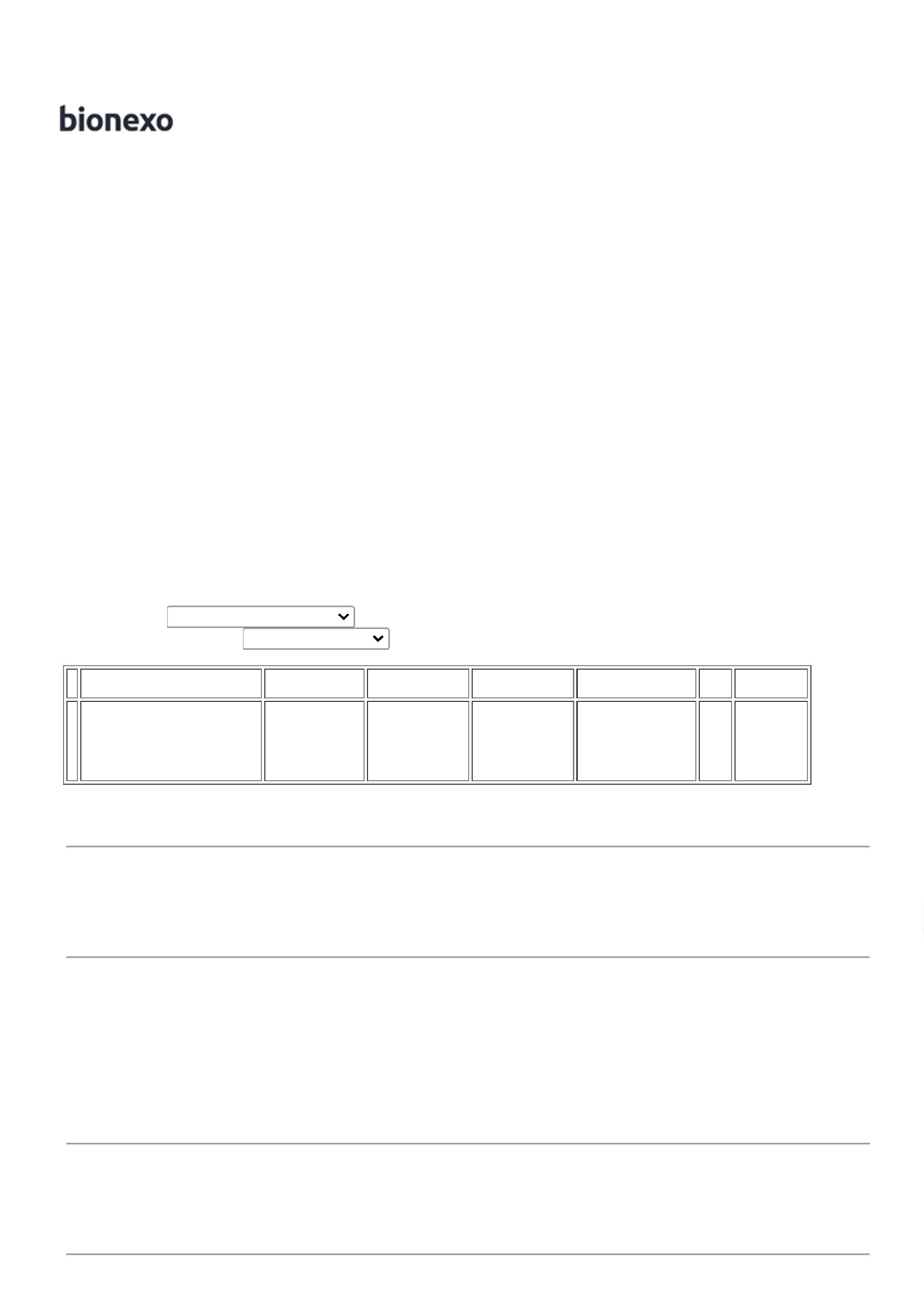 18/10/2022BionexoSACODaniellyEvelynPereira DaCruzPLASTICO0X60 CM PC 1KG - MPMPLASTICOS -MPMSACO4CirurgicaGoianiaEireliPLASTICO0X60 CM PC 1KGR$26,1800R$392,7000437680-UNDnull-15 Unidade413/10/202217:21PLASTICOSSACOPLASTICOTRANSP. 25X35DaniellyEvelynSACO-> SACOPLASTICOCirurgicaGoianiaEireliPereira DaCruzR$6,1800R$392,70005PLASTICOTRANSPARENTEESPESSURA26308-TRANSP. 25X35- lwmplastic -lwmplasticUNDnull-15 Unidade213/10/202217:21MEDIA 25 X 35-UNIDADESACOPLASTICOTRANSP.DaniellyEvelynPereira DaCruzSACOPLASTICOTRANSPARENTECirurgicaGoianiaEireliR$26,1800R$785,4000678950X80X12CM - 4097----PCTUNDPCTUNDnullnullnullnull----30 Unidade10 Unidade15 Unidade40 Unidade50X80 ->-LWMPLASTIC -LWMPLASTICREFORCADO - (KILO )13/10/202217:21DaniellyEvelynPereira DaCruzSACOPLASTICOTRANSPARENTE0 X 20 - MPMPASTIC - MPMPLASTICSACOPLASTICOTRANSPARENTE 39999CirurgicaGoianiaEireliR$28,9000R$289,0000110 X 20 - (KILO )13/10/202217:21SACODaniellyEvelynPereira DaCruzPLASTICOTRANSPARENTE30 X 40CM ->FECHOHERMETICO -(KILO )SACOPLASTICOTRANSPARENTE30 X 40CM -LWMPLASTICCirurgicaGoianiaEireliR$6,1800R$392,70001569213/10/202217:21DaniellyEvelynPereira DaCruzSACOPLASTICOTRANSPARENTE80X120 -lwmplastic -lwmplasticSACOPLASTICOTRANSPARENTE0X120 ( KILO )CirurgicaGoianiaEireliR$34,9000R$431051.396,0000813/10/202217:21TotalParcial:R$5575.075.010.002,5000Total de Itens da Cotação: 9Total de Itens Impressos: 9TotalGeral:R$10.002,5000Clique aqui para geração de relatório completo com quebra de páginahttps://bionexo.bionexo.com/jsp/RelatPDC/relat_adjudica.jsp2/2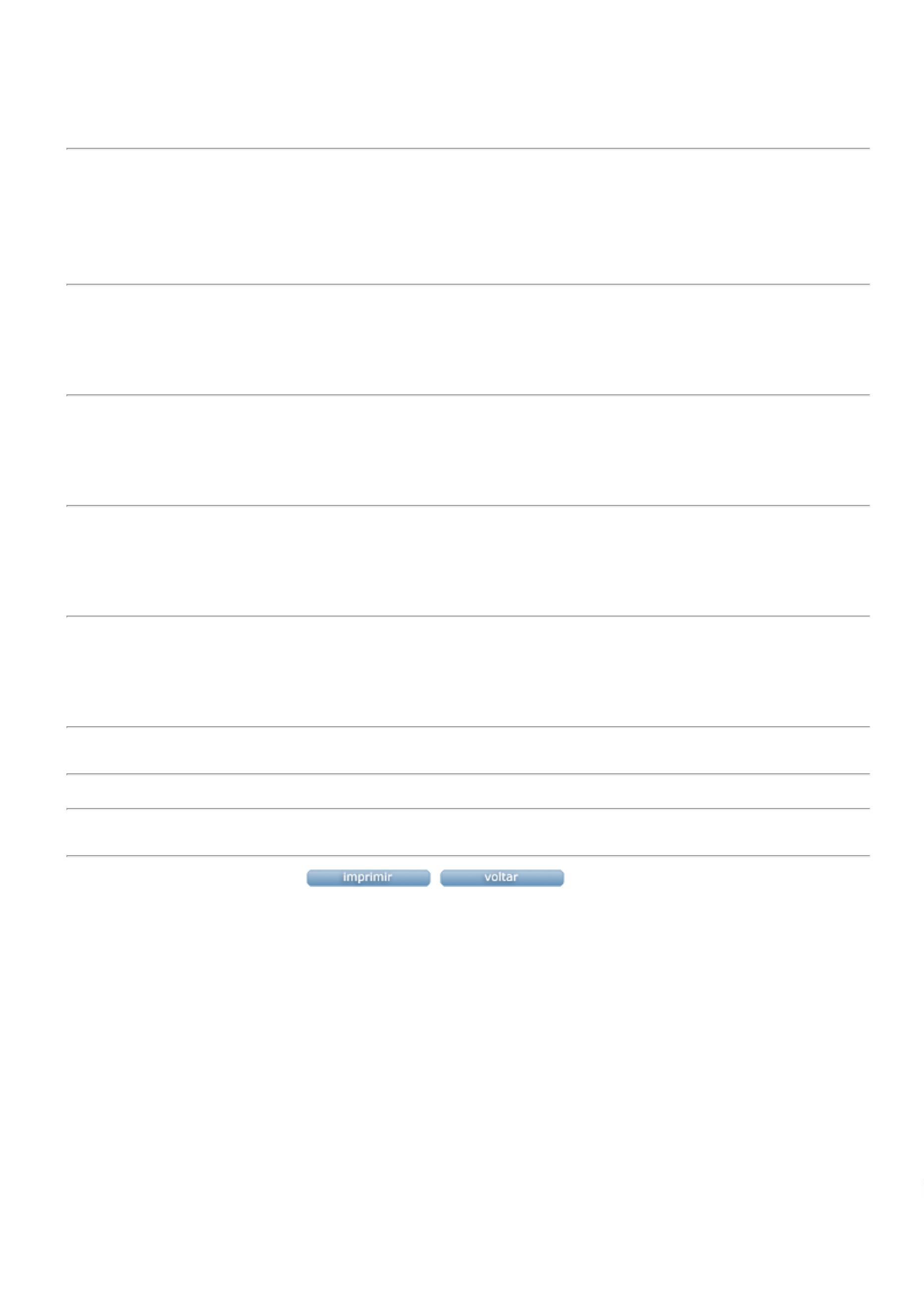 